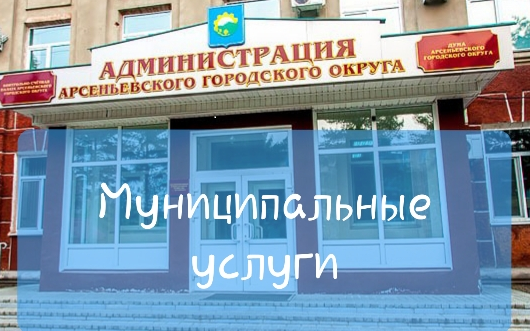 УПРАВЛЕНИЕ ИМУЩЕСТВЕННЫХ ОТНОШЕНИЙАДМИНИСТРАЦИИ АРСЕНЬЕВСКОГО ГОРОДСКОГО ОКРУГАул. Ленинская, . Арсеньев, Приморский край, 692337тел. (42361) 5-23-13, факс: (42361) 4-22-41E-mail: uprim@ars.townОКПО 27867017, ОГРН 1022500510020ИНН/КПП 2501001680/250101001Режим работы:понедельник – пятница 8.30 – 12.3013.30 – 17.30 ИНСТРУКЦИЯПредоставление информации из реестра муниципального имуществаИНСТРУКЦИЯПредоставление информации из реестра муниципального имуществаШаг 1Ознакомление с перечнем документов,которые заявитель должен предоставить самостоятельнона официальном сайте администрации Арсеньевского городского округа ars.town в разделе «Услуги», «Реестр муниципальных услуг».Непосредственно в органе, предоставляющем муниципальную услугу: в кабинете № 111 по адресу:   ул. Ленинская, 8, г. Арсеньев, Приморский край, 692337, график приёма заявителей специалистами Управления: понедельник, вторник, четверг с 14.00 часов до 17.30 часовсправочные телефоны: 8 (42361) 52313, факс 8 (42361) 42241в КГАУ «МФЦ Приморского края» («Мои Документы»): Приморский край, г. Арсеньев, ул. Октябрьская, д. 28/2справочные телефоны: +7 42361 5-29-00, +7 423 201-01-56Шаг 2Сбор документовзаявитель должен предоставить самостоятельно:а) заявление о предоставлении муниципальной услуги по форме;б) оригинал документа, удостоверяющего личность (для заявителя - физического лица, для представителя физического или юридического лица);в) оригинал документа, подтверждающего полномочия представителя физического или юридического лица.Шаг 3Подача заявления и документов для получения муниципальной услуги- непосредственно должностным лицам Управления либо с использованием средств почтовой связи (в кабинете № 111 по адресу: ул. Ленинская, 8, г. Арсеньев, Приморский край, 692337, график приёма заявителей специалистами Управления: понедельник, вторник, четверг с 14.00 часов до 17.30 часов, справочные телефоны: 8 (42361) 52313, факс 8 (42361) 42241);- в МФЦ;- с использованием электронной почты uprim@ars.town»;- с использованием федеральной государственной информационной системы «Единый портал государственных и муниципальных услуг (функций)» www.gosuslugi.ru.Шаг 4Рассмотрение документовРассмотрение документов, подготовка и выдача результата предоставления муниципальной услуги составляет 10 календарных дней со дня поступления заявления о предоставлении муниципальной услуги в УправлениеШаг 5Выдача либо направление заявителю выписки из реестра, либо уведомления об отсутствии, либо уведомления об отказеДля получения результата предоставления муниципальной услуги в Управлении заявитель (представитель заявителя) предъявляет следующие документы:-  документ, удостоверяющий личность;- документ, подтверждающий полномочия представителя на получение результатов предоставления муниципальной услуги (если от имени заявителя действует представитель).